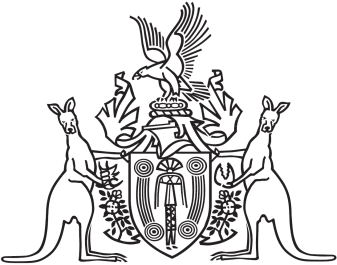 Northern Territory of AustraliaGovernment GazetteISSN-0157-8324No. G40	4 October 2017General informationThe Gazette is published by the Office of the Parliamentary Counsel.The Gazette will be published every Wednesday, with the closing date for notices being the previous Friday at 4.00 pm.Notices not received by the closing time will be held over until the next issue.Notices will not be published unless a Gazette notice request form together with a copy of the signed notice and a clean copy of the notice in Word or PDF is emailed to gazettes@nt.gov.au Notices will be published in the next issue, unless urgent publication is requested.AvailabilityThe Gazette will be available online at 12 Noon on the day of publication at http://www.nt.gov.au/ntg/gazette.shtml  Unauthorised versions of Northern Territory Acts and Subordinate legislation are available online at https://nt.gov.au/about-government/gazettesPolice Administration ActSale of GoodsNotice is hereby given that pursuant to Section 166 of the Police Administration Act, the following property as shown on the attached schedule has been in the possession of the Officer in Charge, Police Station, Peter McAulay Centre, for a period in excess of 3 months and this property will be sold or otherwise disposed of in a manner as determined by the Commissioner of Police, if after twenty-eight (28) days from the publication of this notice the property remains unclaimed.Tony DeutromSuperintendentPalmerston & Rural Division28 September 2017Northern Territory of AustraliaParks and Wildlife Commission ActConservation Land CorporationTermination of Appointment and Appointment of MemberI, Lauren Jane Moss, Minister for Tourism and Culture:(a)	under section 30(2) of the Parks and Wildlife Commission Act and with reference to section 44(1) of the Interpretation Act, terminate the appointment of Andrew John Bridges as a member of the Conservation Land Corporation; and(b)	under section 30(2) of the Parks and Wildlife Commission Act, appoint Mark Richard Charles Ashley to be a member of the Corporation.Dated 24 September 2017L. J. MossMinister for Tourism and CultureExhibit numberItem Description470500/0071 x Silver Tissot men’s watch1 x men’s Pulsar watch476373/001Black/orange men’s watch470500/0161 x small gold bar – 5 grams490345/001Black Maddgear scooter491021/001White Apollo Paris bicycle491021/002Silver Triton 26 bicycle482484/001482484/002482484/00318 K gold ring wedding bandGold ring with square front patternGold necklace470552/001470552/002Ladies gold watchLadies gold watch485790/002485790/004485790/007485790/008485790/012485790/013485790/015485790/016485790/024Assorted wedding rings and gold necklacesCardboard container containing jewelleryWhite Apple I watch2 x Fuji film camerasLockwood safe – new in boxHammer drillSidchrome tools and tool bagGo Pro – HeroGold Mimco watch486684/001Gold female ring with 4 small diamonds486348/010486348/011486348/012486348/0139ct gold bangleSilver bangle with heart and blue stoneGold twist bangleYellow gold and white gold bracelet with clear stones485704/011485704/003485704/004485704/006485704/012485704/008485704/010485704/014Fuji film digital camera2 kids fishing rods1 adult Saturn 8 GB combo fishing rod and reelAdult fishing rodTool box with half set of ratchet attachmentsGreen Ryobi drillGreen Bosch drillGas detecting kit487020/001$10.00486266/003$30.00485749/002$54.15487021/001$23.85486840/002$23.10485363/002$2.30486926/002$23.40486618/002$10.65485957/001$15485790/003/001485790/003/002485790/003/003485790/003/004485790/003/005$44 Singaporean Dollars$9.6030 Euro70 Thai Baht150 Yugoslav Dinar477492/001477492/0051 x pr army camouflage pantsBlue shorts474492/002474492/003474492/004474492/006Black singletWhite singlet1 x pr black/grey thongsMen’s black singlet456842/0081 x white Telstra smart phone468179/0011 x white Samsung phone449252/003Black Alcatel One Touch phone with cracked screen486266/002Black wallet485749/001Red ladies wallet486840/001Pink leather purse485363/001Black wallet487168/001487168/002White Telstra ZTE mobile phoneBlack Telstra ZTE mobile phone487069/001White Samsung Galaxy Ace487067/001Black Telstra touch screen mobile phone487055/001Black Telstra mobile phone487021/004487021/003487021/002White Telstra mobile phoneGrey Telstra mobile phoneGrey Telstra mobile phone487012/001White Telstar ZTE mobile phone486977/001Silver Apple iPod486945/001486945/003486945/002486945/004White HTC mobile phoneBlack Apple iPhone 6White Apple iPhone 5CBlack Moki powerbank486926/001Brown Mooloola ladies handbag486866/001White Vodaphone VFD 300486837/001Grey Samsung Galaxy S5 mobile phone486824/001White Apple iPhone 6 Plus486755/001Black Telstra flip mobile phone486753/001White Telstra mobile phone486690/001Black Telstra ZTE mobile phone486677/001486677/002486677/003Black Huawei mobile phoneWhite Telstra ZTE mobile phoneBlack Telstra ZTE mobile phone486652/001486652/002White Samsung J1 mobile phoneBlack Samsung mobile phone486646/001Black Telstra mobile phone488248/001White mobile phone478068/008Mobile phone475419/004Black Samsung mobile phone467961/002Grey HTC mobile phone456842/012Black Huawei mobile phone486444/001Black ZTE mobile phone486396/001Silver Samsung mobile phone485370/003485370/002485370/001485370/004485370/005Black Apple iPhoneBlack Apple iPhoneWhite Samsung mobile phoneBlack Telstra mobile phoneBlack Apple iPhone486618/001Brown wallet and contents486595/001Cream bag with Laura Jones tag486579/001Ornamental silver sword486496/001486496/002White ZTE mobile phoneBlack ZTE mobile phone486495/003486495/004White Telstra mobile phoneGrey Telstra mobile phone486478/001Black Samsung mobile phone486348/001486348/002486348/003486348/004486348/005486348/006486348/007Silver Apple notebookBlack Apple iPadBlack ZTE mobile phoneBlack Alcatel mobile phoneBlack Samsung mobile phoneBlack Samsung mobile phoneBlack Nokia mobile phone486243/001Konyuen men’s watch (blood stained)486240/001486240/002486240/003Black Samsung mobile phoneBlack HTC mobile phoneBlack ZTE mobile phone486146/001Black Huawei mobile phone486132/001Silver Telstra mobile phone486099/001Silver ZTE mobile phone486098/001Silver Apple iPhone 4486045/001Rose gold iPhone485957/001Brown croc skin wallet485936/001Black Samsung 6 mobile phone485894/003485897/001Ladies red cardiganBlack flip mobile phone485838/001Black ZTE mobile phone476641/003Black Telstra mobile phone454066/008454066/010454066/011Grey Samsung mobile phoneWhite Telstra mobile phoneGrey Samsung mobile phone485704/009485704/001485704/002485704/005485704/007485704/013Cushion covers with cosmetics insideBlack Samsung mobile phoneBlack Samsung mobile phoneBlack Telstra mobile phoneBlack Telstra mobile phoneRyobi tool bag kit (damaged)474953/0041 x blue Slazenger sports watch461917/0021 x bolero jacket477207/002477207/003Black/silver Samsung galaxyBlack touch screen phone440531/0171 x Iphone 6393574/007393574/009393574/0132 x mobile phonesMini iPad3 x mobile phones393574/008Digital scales485790/003485790/005485790/009485790/010485790/014485790/017485790/018Damaged cash tinKeys1 x Apple Mac computer, 2 x I pod'sBlack Samsung laptop2 x Tom Tom navigator GPSOld silverware and trophySafe – broken487013/001Black & white GT Aggressor486768/001Blue Tourex Xtrain66486173/001White Brighton bicycle486129/001Maroon Huffy MTB486074/001Black Southern Star Trixter BMX486071/001Yellow & black Trax bicycle486430/001Green Repco Torrent MTB485635/001Blue and white Shimano bicycle485758/001Black, red and white Giant bicycle486263/001Black Southern Star bicycle488422/001Stirling SSB 12G shotgun S/N: 441163488422/002Howa RBA 30.06(no bolt) S/N: B208101488422/003National Arms RBA S/N: 8511488422/004Savage Arms .22 Hornet RBA S/N: E349373487068/005Stirling 14P RBA S/N: A1645105480130/001Boito SBS 12 gauge S/N: 32981492230/001Winchester94 RLA 30.30 S/N: 4895243492293/001BSA Meteor RAR .177 S/N: NO9011483628/001NT B2150 – white Piaggio ZIP50 scooter483470/001NT CC51TA – white/gold Mitsubishi sedan470342/001470342/002NT CB92TA silver Commodore sedanKeys for NT CB92TA484078/001Suzuki 125 motorbike (no plates)